Notion d’énergie électrique:Définition Expérience:Brancher une lampe de 75W à une prise de courant  reliée à un compteur électrique. Ajouter un ampèremètre en série avec lampe et un voltmètre entre les bornes de celle-ci. Mesurer à l’aide d’un chronomètre le temps de fonctionnement de lampe. Puis relever les valeurs de l’intensité I et de la tension. Compléter le tableau suivant : www.pc1.maConclusion : www.pc1.maL’énergie électrique, noté E, est une grandeur physique qui exprime la quantité d’énergie  consommé par un appareil électrique. L’énergie électrique E transformée pendant une durée t à un appareil de puissance P est donnée par la relation :                                                            Avec : 				E: énergie électrique exprimée en (J).	P : puissance électrique exprimée en (W). t: durée de fonctionnement exprimée en seconde (s).Unité d’énergie électrique :                        L’unité d’énergie dans le système international est le joule (J). Le joule (J) est l’énergie consommée par un appareil de puissance P =1W lorsqu’il fonctionne pendant un temps t = 1s.C’est-à-dire :			   		Un compteur électrique عداد كهربائي : mesure la consommation d’énergie électrique d’une installation domestique, professionnelle ou industrielle. www.pc1.maL’énergie électrique consommée par un appareil de chauffage :L’énergie électrique consommée par un appareil de chauffage se transforme en énergie thermique (chaleur). Puisque la puissance électrique consommée par un appareil de chauffage s’écrit:               D’où l’énergie électrique s’écrit : Le compteur électrique : www.pc1.maL'installation domestique contient un compteur électrique qui vous permet de mesurer l'énergie électrique consommée par les appareils électriques en fonctionnement, et il dispose d'un disque,   Chaque tour du disque est proportionnel à l'énergie électrique consommée enregistrée sur le compteur est appelé la constante du compteur notée C. l’énergie électrique mesurée par un compteur est donnée par la formule suivante : www.pc1.ma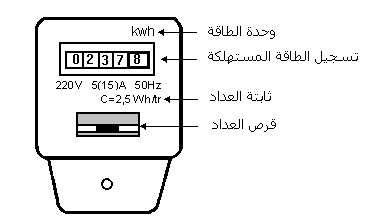 Avec : E : énergie électrique consommée en watt - heure (Wh).n : nombre de tours du disque du compteur exprimé  en (tr) C : constante  du compteur en Wh / trExemple: C = 2,5Wh / tr signifie que chaque tour  de ce disque du  compteur est  compensé  par une consommation d'énergie de 2,5Wh. www.pc1.maPuissance nominale de la lampe75 W150 WTension mesurée U en (V)231231Intensité de courant I en (A)0.3250.65Durée t en (s)1.982.48énergie consommée en (Wh)148.5372Le produit      U.I.t……  148.6  …….……    372.37  ……